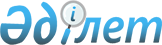 О внесении изменений в состав Консультативного комитета по конкуренции, антимонопольному и ценовому регулированию и государственным (муниципальным) закупкам
					
			Утративший силу
			
			
		
					Решение Коллегии Евразийской экономической комиссии от 12 ноября 2013 года № 253. Утратило силу решением Коллегии Евразийской экономической комиссии от 10 сентября 2015 года № 114.

      Сноска. Утратило силу решением Коллегии Евразийской экономической комиссии от 10.09.2015 № 114 (вступает в силу по истечении 30 календарных дней с даты его официального опубликования).      Коллегия Евразийской экономической комиссии решила: 



      1. Внести в состав Консультативного комитета по конкуренции, антимонопольному и ценовому регулированию и государственным (муниципальным) закупкам, утвержденный Решением Коллегии Евразийской экономической комиссии от 5 июля 2012 г. № 200, на основании предложений от Республики Беларусь и Республики Казахстан следующие изменения:



      а) включить в состав подкомитета по конкуренции и антимонопольному регулированию Консультативного комитета следующих лиц:                           от Республики Казахстан

      б) включить в состав подкомитета по ценовому регулированию Консультативного комитета следующих лиц:                           от Республики Казахстан

      в) включить в состав подкомитета по государственным (муниципальным) закупкам Консультативного комитета следующих лиц:                           от Республики Беларусь                           от Республики Казахстан

      г) исключить из состава Консультативного комитета Искандирова А.М., Баймуханова Т.С., Оспанова М.М., Шкарупу А.В., Юрченко Л.Г., Крымского О.А. и Ергожина Д.Е.



      2. Настоящее Решение вступает в силу по истечении 30 календарных дней с даты его официального опубликования.
					© 2012. РГП на ПХВ «Институт законодательства и правовой информации Республики Казахстан» Министерства юстиции Республики Казахстан
				Абылкасымова 

Мадина Ерасыловна–вице-министр экономики и бюджетного планирования Республики КазахстанМатишев

Алиакпар Болатович–заместитель председателя Агентства Республики Казахстан по защите конкуренции (Антимонопольного агентства); Абылкасымова 

Мадина Ерасыловна–вице-министр экономики и бюджетного планирования Республики КазахстанМатишев 

Алиакпар Болатович–заместитель председателя Агентства Республики Казахстан по защите конкуренции (Антимонопольного агентства) Дуйсебаев 

Асылбек Жексенбаевич–заместитель председателя Агентства Республики Казахстан по регулированию естественных монополий;Матулис 

Эдвард Брониславович–заместитель Министра торговли Республики БеларусьЖуковский 

Павел Васильевич–начальник Управления государственных закупок Министерства торговли Республики БеларусьШолпанкулов 

Берик Шолпанкулович–вице-министр финансов Республики Казахстан;Председатель Коллегии

Евразийской экономической комиссииВ. Христенко